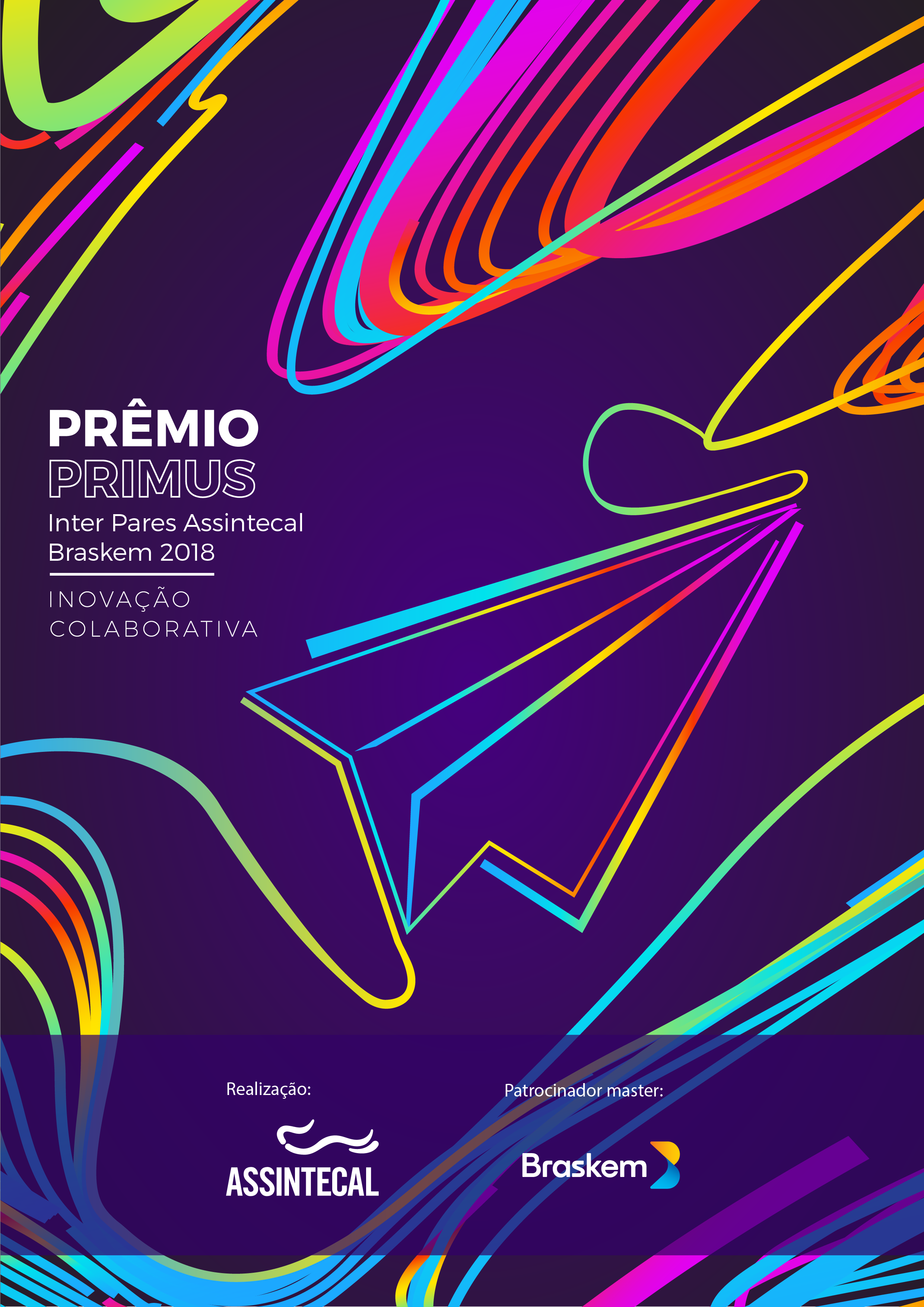 CATEGORIA EXPORTAÇÃO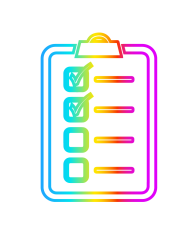 QUESTIONÁRIO – PRIMEIRA ETAPA 1. Qual o título de seu case?2. Identificar  o contexto que a empresa está inserida e qual o principal problema ou oportunidade de mercado encontrada para desenvolvimento da estratégia? Mínimo 2 parágrafos.3. Qual a importância dada à relacionada à formulação da estratégia de exportação para sua empresa? Mínimo 2 parágrafos.4. Como foi realizada a entrada da empresa no mercado pretendido? Mínimo 2 parágrafos.5. Quais foram os parceiros envolvidos para alcance dos objetivos propostos? Universidades? Instituições de fomento? Mínimo 2 parágrafos.6 Quais foram os principais resultados obtidos por sua empresa através da exportação realizada? Sugere-se a apresentação de dados quantitativos e qualitativos que possam demonstrar o sucesso da estratégia adotada. Mínimo 2 parágrafos.Critérios de avaliação e seleção: - Crescimento no valor exportado;  Peso 3- Valor agregado dos produtos exportados (aumento do preço médio da exportação); Peso 2- Diversificação de mercados e capacidade de penetração; Peso 3- Ações de comunicação dirigida aos mercados eleitos; Peso 2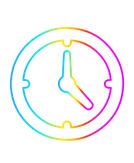 THE PITCH! – SEGUNDA ETAPAAgora é o momento de você defender seu case!O Pitch é a forma sucinta de você apresentar e vender sua ideia. É o primeiro e breve contato que alguém terá com o seu negócio, por isso você precisa ser objetivo, direto e destacar seus diferenciais com o intuito de despertar o interesse do ouvinte em saber mais sobre o assunto. Esta etapa é importante para conhecermos e entendermos o quanto seu case é inovador. Elabore um vídeo de até 5 minutos com o propósito de instigar nossos jurados e mostrar o quanto seu case é diferenciado. Conte apenas as informações essenciais e distinguidoras. Confira o vídeo com dicas para elaborar o seu pitch: https://www.youtube.com/watch?v=hYSMq9pP3M4Referência: http://revistapegn.globo.com/Dia-a-dia/noticia/2015/06/10-dicas-para-fazer-um-pitch-inesquecivel.html